南投縣埔里鎮攝影協會 附件(一) 第四十一屆中華民國攝影團體聯合攝影展覽參與同意書本會依簡章之各項規定： □參加    將參加第四十一屆中華民國攝影團體聯合攝影展覽各項活動，並願盡一切義務。 □不參加 本會增購影集_______本，每本優惠價 600 元。 此致南投縣埔里鎮攝影協會團體名稱： 負責人：（簽章）聯絡電話： 中華民國 106 年   月    日 （請於 106 年 8 月 31 日寄回或 e-mail） 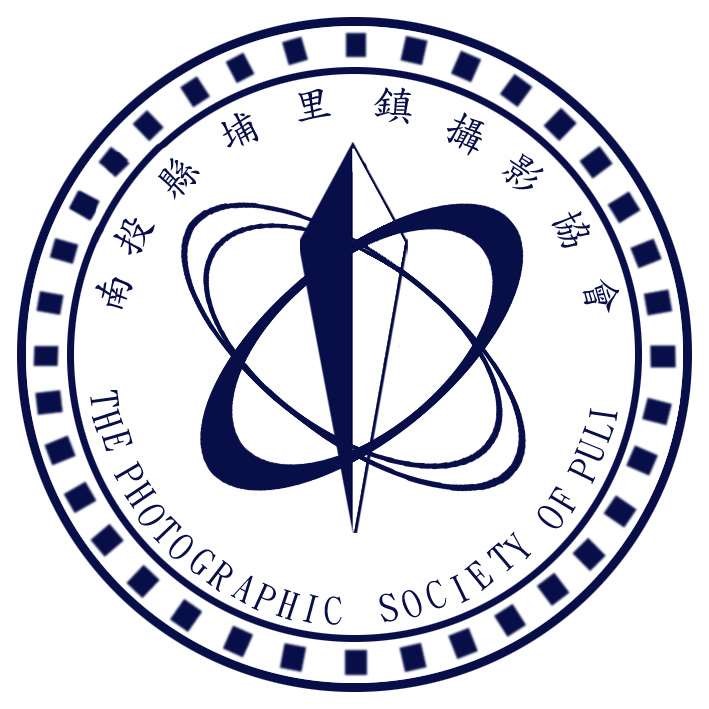 聯絡人：潘麗峰 電話：0910-902036 地址：545 南投縣埔里鎮中正路 243 號 增購影集費用，請以郵政劃撥劃撥帳號：22823468 戶名︰南投縣埔里鎮攝影協會 聯絡人：潘麗峰 聯絡電話：0910-902036 e-mail：pan0492915020 @gmail.com 協會地址：545 南投縣埔里鎮中正路 243 號  	第 15 頁共 25 頁 